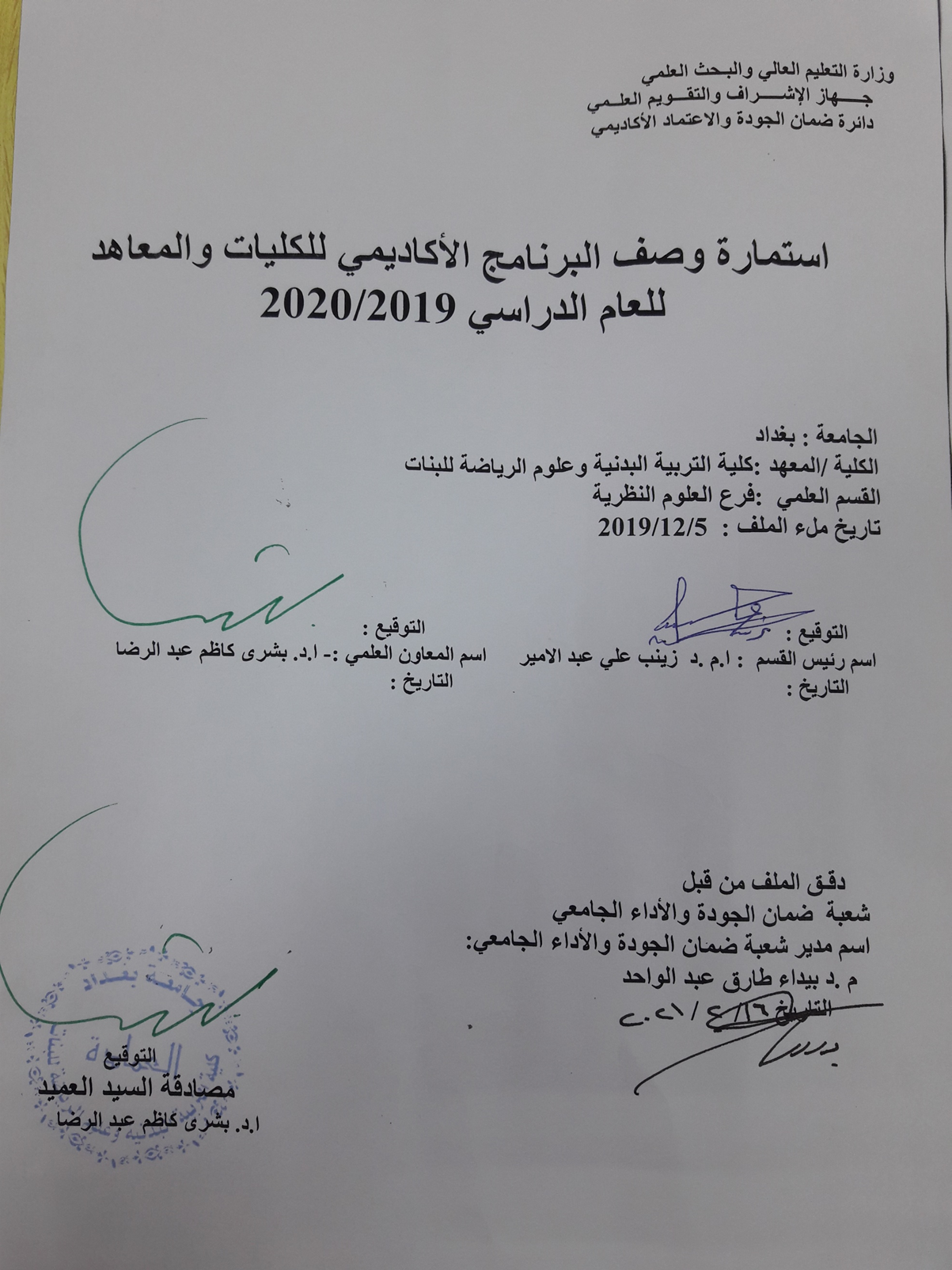                                           وصف البرنامج الأكاديمينموذج وصف المقرروصف المقرريوفر وصف البرنامج الأكاديمي هذا  ايجازاً مقتضياً لأهم خصائص البرنامج ومخرجات التعلم المتوقعة من الطالب تحقيقها مبرهناً عما إذا كان قد حقق الاستفادة القصوى من الفرص المتاحة . ويصاحبه وصف لكل مقرر ضمن البرنامجالمؤسسة التعليميةكلية التربية البدنية وعلوم الرياضة للبنات- جامعة بغدادالقسم العلمي / المركز فرع العلوم النظريةاسم البرنامج الأكاديمي او المهنيطرائق تدريس اسم الشهادة النهائية بكالوريوس تربية بدنية وعلوم الرياضة النظام الدراسي :سنوي /مقررات/اخرى سنويبرنامج الاعتماد المعتمد  المؤثرات الخارجية الأخرى البنى التحتية/ الانترنت/ توفر الحاسوب والقاعات الدراسية تاريخ إعداد الوصف 5/12/2019أهداف البرنامج الأكاديميأهداف البرنامج الأكاديميتعليم الطالبات المواد النظرية وبكافة الاختصاصات تعليم الطالبات المواد النظرية وبكافة الاختصاصات اعداد مدرس تربية بدنيةاعداد مدرس تربية بدنيةاعداد مدرس قادر على كتابة وتنفيذ الخطط التعليمية اعداد مدرس قادر على كتابة وتنفيذ الخطط التعليمية تطوير مستوى الطالبات عقليا وذهنياتطوير مستوى الطالبات عقليا وذهنيااستثمار المواد النظرية بكل اختصاصاتها لتخدم الجانب العملي والارتقاء بالمستوى الرياضياستثمار المواد النظرية بكل اختصاصاتها لتخدم الجانب العملي والارتقاء بالمستوى الرياضي مخرجات البرنامج المطلوبة وطرائق التعليم والتعلم والتقييم أ-ا الاهداف المعرفية .أ1-   تحسين اللغتين العربية والانكليزية للطالبة    أ2-معرفة مفاصل وعضلات الجسم وعمل القلب والجهاز الدوري التنفسي أ3- استخدام الحاسوب وكيفية التطبيق فيهأ4-معرفة تاريخ التربية البدنيةأ5- معرفة كيفية تدريب  اللاعبين بكافة فئاتهم (ناشئين_شباب_متقدمين)أ6- معرفة كيفية تأهيل الاصابات الرياضيةأ7- معرفة كيفية كتابة الخطط التعليمة وتنفيذها  ب -الاهداف المهاراتية الخاصة بالبرنامج :ب 1 – تنفيذ الخطة التعليمية بالدرسب 2 – علاج المتعلم او اللاعب عند تعرضه للإصابة الرياضيةب 3 -  اعداد مدرب قادر على تدريب الفرقة الرياضية وتحديد الشدة والراحة والحجم   ب 4- تطوير مستو الطالبات في تحليل الحركة واستخراج الاخطاء       طرائق التعليم والتعلم الطريقة التفاعلية باستخدام التواصل المباشر بألقاء المحاضراتالمشاركة في الحوار باستخدام السؤال والجواب المباشرعرض فيديوات تعليمية وبور بوينت من خلال الكلاس روم.     طرائق التقييم التقييم المباشر داخل الصف .الالتزام بالحضور و اداء الواجبات والتفاعل داخل الصف التعليمي .تقديم التقارير.الامتحانات النظرية الحضورية.الامتحانات الشفوية .الامتحانات الالكترونية .ج-الاهداف الوجدانية والقيمية :         ج1- تحفيز حب الوطن والانتماء والتواصل من اجل خدمة المجتمع .ج2- تعزيز روح التعاون والعمل الجماعي  والاحترام المتبادل بين الطالبات وبين الطالب والتدريسي.ج3- تدعيم روح المنافسة الشريفة الإيجابية وبأجواء صحية .    ج4- حث الطالبات بتحقيق النجاح والتميز من خلال الصدق والثقة بالنفس وحب الاخرين .    طرائق التعليم والتعلم الطريقة التفاعلية باستخدام التواصل المباشر مع الطالبات .  العمل ضمن مجموعات داخل الصف الواحد لتشجيع التعاون .  ارشاد تربوي عند بداية كل درس . خلق اجواء مريحه داخل الدرس جعل الطالب محور فعال داخل الدرس .   طرائق التقييم 1-الملاحظة .2- اجراء مسابقات بين الطالبات .      3- وجود قائد لكل مجموعة ويكلف القائد بمهام عليه انجازها ومعرفة مدى تنفيده لهذه الانجازات .د -المهارات العامة والتأهيلية المنقولة (المهارات الأخرى المتعلقة بقابلية التوظيف والتطور الشخصي).د1- بناء شخصية قيادية . د2- الاعتماد على النفس . د3- زيادة طموح الطالبات نحو خدمة المجتمع والتوظيف في القطاعات المختلفة وفقا لتخصصاتنا. د 4- اعداد مدربه رياضة .د -المهارات العامة والتأهيلية المنقولة (المهارات الأخرى المتعلقة بقابلية التوظيف والتطور الشخصي).د1- بناء شخصية قيادية . د2- الاعتماد على النفس . د3- زيادة طموح الطالبات نحو خدمة المجتمع والتوظيف في القطاعات المختلفة وفقا لتخصصاتنا. د 4- اعداد مدربه رياضة .د -المهارات العامة والتأهيلية المنقولة (المهارات الأخرى المتعلقة بقابلية التوظيف والتطور الشخصي).د1- بناء شخصية قيادية . د2- الاعتماد على النفس . د3- زيادة طموح الطالبات نحو خدمة المجتمع والتوظيف في القطاعات المختلفة وفقا لتخصصاتنا. د 4- اعداد مدربه رياضة .د -المهارات العامة والتأهيلية المنقولة (المهارات الأخرى المتعلقة بقابلية التوظيف والتطور الشخصي).د1- بناء شخصية قيادية . د2- الاعتماد على النفس . د3- زيادة طموح الطالبات نحو خدمة المجتمع والتوظيف في القطاعات المختلفة وفقا لتخصصاتنا. د 4- اعداد مدربه رياضة .د -المهارات العامة والتأهيلية المنقولة (المهارات الأخرى المتعلقة بقابلية التوظيف والتطور الشخصي).د1- بناء شخصية قيادية . د2- الاعتماد على النفس . د3- زيادة طموح الطالبات نحو خدمة المجتمع والتوظيف في القطاعات المختلفة وفقا لتخصصاتنا. د 4- اعداد مدربه رياضة .طرائق التعليم والتعلمطرائق التعليم والتعلمطرائق التعليم والتعلمطرائق التعليم والتعلمطرائق التعليم والتعلمجعل الطالبة محور فعال في الدرس .زيادة الوعي للطالبات حول المجالات التي يمكن العمل بها . تطوير قدرات الطالبات البدنية والمهارية والعقلية والنفسية . جعل الطالبة محور فعال في الدرس .زيادة الوعي للطالبات حول المجالات التي يمكن العمل بها . تطوير قدرات الطالبات البدنية والمهارية والعقلية والنفسية . جعل الطالبة محور فعال في الدرس .زيادة الوعي للطالبات حول المجالات التي يمكن العمل بها . تطوير قدرات الطالبات البدنية والمهارية والعقلية والنفسية . جعل الطالبة محور فعال في الدرس .زيادة الوعي للطالبات حول المجالات التي يمكن العمل بها . تطوير قدرات الطالبات البدنية والمهارية والعقلية والنفسية . جعل الطالبة محور فعال في الدرس .زيادة الوعي للطالبات حول المجالات التي يمكن العمل بها . تطوير قدرات الطالبات البدنية والمهارية والعقلية والنفسية . طرائق التقييمطرائق التقييمطرائق التقييمطرائق التقييمطرائق التقييماستخدام الطرق والاستراتيجيات الحديثة بالتدريس . عمل حوارات ونقاشات مع الطالبات .ارشاد التربوي للطالبات .استخدام الطرق والاستراتيجيات الحديثة بالتدريس . عمل حوارات ونقاشات مع الطالبات .ارشاد التربوي للطالبات .استخدام الطرق والاستراتيجيات الحديثة بالتدريس . عمل حوارات ونقاشات مع الطالبات .ارشاد التربوي للطالبات .استخدام الطرق والاستراتيجيات الحديثة بالتدريس . عمل حوارات ونقاشات مع الطالبات .ارشاد التربوي للطالبات .استخدام الطرق والاستراتيجيات الحديثة بالتدريس . عمل حوارات ونقاشات مع الطالبات .ارشاد التربوي للطالبات .بنية البرنامجبنية البرنامجبنية البرنامجبنية البرنامجبنية البرنامجالمرحلة الدراسيةرمز المقرر أو المساقاسم المقرر أو المساقالساعات المعتمدةالساعات المعتمدةنظريعمليالرابعةطرائق تدريس2 نظري2 نظريالتخطيط للتطور الشخصيمتابعة المستجدات الحاصلة في كافة الاختصاصات . الاهتمام بمستوى اللياقة البدنية والمحافظة عليها من خلال التدريب المستمر . اجراء بحوث تخرج لتهيئتها لتكون قادرة على كتابة رسائل الماجستير . متابعة المصادر الحديثة في مجال تخصصنا .معيار القبول (وضع الأنظمة المتعلقة بالالتحاق بالكلية أو المعهد)السلامة البدنية . الاختبارات البدنية . الاختبارات المهارية .الاختبارات المعرفية .المقابلات الشخصية والتأكد من سلامة النطق .أهم مصادر المعلومات عن البرنامج 1-الكتب المنهجية . 2- الكتب المساعدة .3-شبكة المعلومات الدولية ( الأنترنيت ) .4-المصادر الموجودة بالمكتبة. مخطط مهارات المنهجمخطط مهارات المنهجمخطط مهارات المنهجمخطط مهارات المنهجمخطط مهارات المنهجمخطط مهارات المنهجمخطط مهارات المنهجمخطط مهارات المنهجمخطط مهارات المنهجمخطط مهارات المنهجمخطط مهارات المنهجمخطط مهارات المنهجمخطط مهارات المنهجمخطط مهارات المنهجمخطط مهارات المنهجمخطط مهارات المنهجمخطط مهارات المنهجمخطط مهارات المنهجمخطط مهارات المنهجمخطط مهارات المنهجيرجى وضع اشارة في المربعات المقابلة لمخرجات التعلم الفردية من البرنامج الخاضعة للتقييميرجى وضع اشارة في المربعات المقابلة لمخرجات التعلم الفردية من البرنامج الخاضعة للتقييميرجى وضع اشارة في المربعات المقابلة لمخرجات التعلم الفردية من البرنامج الخاضعة للتقييميرجى وضع اشارة في المربعات المقابلة لمخرجات التعلم الفردية من البرنامج الخاضعة للتقييميرجى وضع اشارة في المربعات المقابلة لمخرجات التعلم الفردية من البرنامج الخاضعة للتقييميرجى وضع اشارة في المربعات المقابلة لمخرجات التعلم الفردية من البرنامج الخاضعة للتقييميرجى وضع اشارة في المربعات المقابلة لمخرجات التعلم الفردية من البرنامج الخاضعة للتقييميرجى وضع اشارة في المربعات المقابلة لمخرجات التعلم الفردية من البرنامج الخاضعة للتقييميرجى وضع اشارة في المربعات المقابلة لمخرجات التعلم الفردية من البرنامج الخاضعة للتقييميرجى وضع اشارة في المربعات المقابلة لمخرجات التعلم الفردية من البرنامج الخاضعة للتقييميرجى وضع اشارة في المربعات المقابلة لمخرجات التعلم الفردية من البرنامج الخاضعة للتقييميرجى وضع اشارة في المربعات المقابلة لمخرجات التعلم الفردية من البرنامج الخاضعة للتقييميرجى وضع اشارة في المربعات المقابلة لمخرجات التعلم الفردية من البرنامج الخاضعة للتقييميرجى وضع اشارة في المربعات المقابلة لمخرجات التعلم الفردية من البرنامج الخاضعة للتقييميرجى وضع اشارة في المربعات المقابلة لمخرجات التعلم الفردية من البرنامج الخاضعة للتقييميرجى وضع اشارة في المربعات المقابلة لمخرجات التعلم الفردية من البرنامج الخاضعة للتقييميرجى وضع اشارة في المربعات المقابلة لمخرجات التعلم الفردية من البرنامج الخاضعة للتقييميرجى وضع اشارة في المربعات المقابلة لمخرجات التعلم الفردية من البرنامج الخاضعة للتقييميرجى وضع اشارة في المربعات المقابلة لمخرجات التعلم الفردية من البرنامج الخاضعة للتقييميرجى وضع اشارة في المربعات المقابلة لمخرجات التعلم الفردية من البرنامج الخاضعة للتقييممخرجات التعلم المطلوبة من البرنامجمخرجات التعلم المطلوبة من البرنامجمخرجات التعلم المطلوبة من البرنامجمخرجات التعلم المطلوبة من البرنامجمخرجات التعلم المطلوبة من البرنامجمخرجات التعلم المطلوبة من البرنامجمخرجات التعلم المطلوبة من البرنامجمخرجات التعلم المطلوبة من البرنامجمخرجات التعلم المطلوبة من البرنامجمخرجات التعلم المطلوبة من البرنامجمخرجات التعلم المطلوبة من البرنامجمخرجات التعلم المطلوبة من البرنامجمخرجات التعلم المطلوبة من البرنامجمخرجات التعلم المطلوبة من البرنامجمخرجات التعلم المطلوبة من البرنامجمخرجات التعلم المطلوبة من البرنامجالسنة / المستوىرمز المقرراسم المقررأساسيأم اختياريالاهداف المعرفيةالاهداف المعرفيةالاهداف المعرفيةالاهداف المعرفيةالاهداف المهاراتية الخاصة بالبرنامجالاهداف المهاراتية الخاصة بالبرنامجالاهداف المهاراتية الخاصة بالبرنامجالاهداف المهاراتية الخاصة بالبرنامجالاهداف الوجدانية والقيميةالاهداف الوجدانية والقيميةالاهداف الوجدانية والقيميةالاهداف الوجدانية والقيميةالمهارات العامة والتأهيلية المنقولة(المهارات الأخرى المتعلقة بقابلية التوظيف والتطور الشخصي)المهارات العامة والتأهيلية المنقولة(المهارات الأخرى المتعلقة بقابلية التوظيف والتطور الشخصي)المهارات العامة والتأهيلية المنقولة(المهارات الأخرى المتعلقة بقابلية التوظيف والتطور الشخصي)المهارات العامة والتأهيلية المنقولة(المهارات الأخرى المتعلقة بقابلية التوظيف والتطور الشخصي)السنة / المستوىرمز المقرراسم المقررأساسيأم اختياريأ1أ2أ3أ4ب1ب2ب3ب4ج1ج2ج3ج4د1د2د3د4يوفر وصف المقرر هذا إيجازاً مقتضياً لأهم خصائص المقرر ومخرجات التعلم المتوقعة من الطالب تحقيقها مبرهناً عما إذا كان قد حقق الاستفادة القصوى من فرص التعلم المتاحة. ولابد من الربط بينها وبين وصف البرنامج.المؤسسة التعليميةالتربية البدنية وعلوم الرياضة للبنات القسم العلمي / المركزالعلوم النظرية اسم / رمز المقررطرائق التدريس أشكال الحضور المتاحةحضوري / افتراضي الفصل / السنة5/12/219عدد الساعات الدراسية (الكلي)2 بالأسبوع تاريخ إعداد هذا الوصف 23-1-2021أهداف المقرر. تهيئة واعداد طالبات المرحلة الرابعة لخوض غمار عملية التطبيق الميداني والتي هي التجربة العملية الاولى لممارسة طالبة التربية البدنية دورها كتدريسية وبالتالي الوقوف على نقاط القوة والضعف لدى كل طالبة ومحاولة خلق تدريسي ناجح يخدم المجتمع أهداف المقرر. تهيئة واعداد طالبات المرحلة الرابعة لخوض غمار عملية التطبيق الميداني والتي هي التجربة العملية الاولى لممارسة طالبة التربية البدنية دورها كتدريسية وبالتالي الوقوف على نقاط القوة والضعف لدى كل طالبة ومحاولة خلق تدريسي ناجح يخدم المجتمع مخرجات المقرر وطرائق التعليم والتعلم والتقييمالاهداف المعرفيةأ1- ايصال كل المفردات التي تحوي المعلومات التي تجعل من المتعلم على دراية بكل تفاصيل عملية التعليم       أ2-تزويد المتعلم بالمواد الاساسية الخاصة بعملية التعليم والتدريس أ3- اعداد جيل واعي بأهمية مادة الطرائق كونها المادة الأساسية التي سيحتاج لها في ميدان تخصصه بعد التخرج أ4-  تزويد المتعلم بكل المعلومات التي تجعل لديه خبرة وقاعدة اساسية وعريضة في اختصاص مادة طرائق التدريس أ5- تهيئة اذهان الطلبة لجعل مادة الطرائق اساس في البنى المعرفية لديهم أ6- حث الطلبة على الاستزادة المعرفية حول مادة الطرائق من خلال الاطلاع على المصادرب -الاهداف المهاراتية الخاصة بالمقرر:ب 1 – تطبيق كل المفردات العملية والنظرية بشكل عملي لمادة الطرائق ب 2 – الحرص على تعليم الطلبات كيفية الوقوف على كل التفاصيل المهمة في اخراج درس تربية رياضية ناجح ب 3 -  التطبيق الميداني للخطط الدروس المختلفة           طرائق التعليم والتعلم الدروس النظرية والعملية      طرائق التقييم الاختبارات البينية المستمرة ج-الاهداف الوجدانية والقيمية :         ج1-  الحرص على زيادة وعي الطالبات بأهمية   حصولهم على شهادة البكالوريوس بتفوق ليكونوا قادرين على خدمة مجتمعهم ج2- محاولة جعل خريجات التربية البدنية شخصيات   مؤثرة بالمجتمع لما لدرس الطرائق من تأثير على شخصياتهم من خلال خلق  الشخصية القيادية في دواخلهم     طرائق التعليم والتعلم الدروس العملية والنظرية    طرائق التقييم الاختبارات البينية المستمرة   د -المهارات العامة والتأهيلية المنقولة (المهارات الأخرى المتعلقة بقابلية التوظيف والتطور الشخصي).د1-الشخصية القيادية د2- القدرة على اتخاذ القرارد3- التواصل الناجح والمؤثر بالجميع بنية المقرربنية المقرربنية المقرربنية المقرربنية المقرربنية المقررالأسبوعالساعاتمخرجات التعلم المطلوبةاسم الوحدة / أو الموضوعطريقة التعليمطريقة التقييمالاول 2تعلم اليات اخراج الدرس اخراج درس التربية البدنيةدرس عملي حضوري / افتراضي الامتحانات  النظرية والعملية الثاني 2صفات المعلم او المدرس الناجح صفات المعلم او المدرس الناجحدرس عملي حضوري / افتراضيالامتحانات  النظرية والعمليةالثالث2تعلم الخطة المتنوعة الخطة المتنوعةدرس عملي حضوري / افتراضيالامتحانات  النظرية والعمليةالرابع 2تعلم خطة الوحدات التعليمية خطة الوحدات التعليمية درس عملي حضوري / افتراضيالامتحانات  النظرية والعمليةالخامس 2تطبيق الخططتطبيق عملي للخططدرس عملي حضوري / افتراضيالامتحانات  النظرية والعمليةالسادس 2تعلم كيفية استخدام بعض المهارات خلال الدرس العملي مهارات التدريس والتعليم درس عملي حضوري / افتراضيالامتحانات  النظرية والعمليةالسابع 2تشخيص نقاط القوة والضعفالتغذية الراجعة وتصحيح الاخطاء درس عملي حضوري / افتراضيالامتحانات  النظرية والعملية8مراجعة التمرين البدني والايعازاخراج درس التربية البدنيةدرس عملي حضوري / افتراضي الامتحانات  النظرية والعملية 9شرح الاهداف التعليمية والتربويةصفات المعلم او المدرس الناجحدرس عملي حضوري / افتراضيالامتحانات  النظرية والعملية10شرح هيكلية الخطط وكيفية كتابتهاالخطة المتنوعةدرس عملي حضوري / افتراضيالامتحانات  النظرية والعملية11شرح خطة الوحدات التعليميةخطة الوحدات التعليمية درس عملي حضوري / افتراضي الامتحانات  النظرية والعملية 12شرح الخطة المنوعةتطبيق عملي للخططدرس عملي حضوري / افتراضيالامتحانات  النظرية والعملية13امتحانمهارات التدريس والتعليم درس عملي حضوري / افتراضيالامتحانات  النظرية والعملية14أعادة شرح وتطبيق وتوضيف التشكيلات في الدرسالتغذية الراجعة وتصحيح الاخطاء درس عملي حضوري / افتراضي الامتحانات  النظرية والعملية 15تطبيق التشكيلات واوظيفها من قبل الطالباتاخراج درس التربية البدنيةدرس عملي حضوري / افتراضيالامتحانات  النظرية والعملية16تطبيق خطة وحدات تعليمية متكاملة من قبل المدرسصفات المعلم او المدرس الناجحدرس عملي حضوري / افتراضيالامتحانات  النظرية والعملية17تطبيق خطة وحدات تعليمية متكاملة من قبل الطالباتالخطة المتنوعةدرس عملي حضوري / افتراضي الامتحانات  النظرية والعملية 18امتحان نظري خطة الوحدات التعليمية درس عملي حضوري / افتراضيالامتحانات  النظرية والعملية19تكملة امتحان العملي تطبيق عملي للخططدرس عملي حضوري / افتراضيالامتحانات  النظرية والعملية20شرح هيكلية الخطط وكيفية كتابتهامهارات التدريس والتعليم درس عملي حضوري / افتراضي الامتحانات  النظرية والعملية 21شرح خطة الوحدات التعليميةالتغذية الراجعة وتصحيح الاخطاء درس عملي حضوري / افتراضيالامتحانات  النظرية والعملية22شرح الخطة المنوعةاخراج درس التربية البدنيةدرس عملي حضوري / افتراضيالامتحانات  النظرية والعملية23شرح هيكلية الخطط وكيفية كتابتهاصفات المعلم او المدرس الناجحدرس عملي حضوري / افتراضي الامتحانات  النظرية والعملية 24تعلم كيفية استخدام بعض المهارات خلال الدرس العملي الخطة المتنوعةدرس عملي حضوري / افتراضيالامتحانات  النظرية والعملية25تشخيص نقاط القوة والضعفخطة الوحدات التعليمية درس عملي حضوري / افتراضيالامتحانات  النظرية والعملية26مراجعة التمرين البدني والايعازتطبيق عملي للخططدرس عملي حضوري / افتراضي الامتحانات  النظرية والعملية 27تعلم كيفية استخدام بعض المهارات خلال الدرس العملي مهارات التدريس والتعليم درس عملي حضوري / افتراضيالامتحانات  النظرية والعملية28تشخيص نقاط القوة والضعفالتغذية الراجعة وتصحيح الاخطاء درس عملي حضوري / افتراضيالامتحانات  النظرية والعملية29اخراج درس التربية البدنيةدرس عملي حضوري / افتراضي الامتحانات  النظرية والعملية 30الامتحاندرس عملي حضوري / افتراضيالامتحانات  النظرية والعمليةالبنية التحتية البنية التحتية الكتب المقررة المطلوبةكتاب طرائق لتدريس لجمال صالح واخرون المراجع الرئيسية (المصادر)نماذج فاعلة في تدريس التربية الرياضية / أ.د عفاف الكاتب وأ.د نجلاء عباس الكتب والمراجع التي يوصى بها (المجلات العلمية ،التقارير ،.....) التعليم والتعلم / محمود الربيعي المراجع الالكترونية ،مواقع الانترنيت ،.....المنتديات الامنة والعلمية التي تطرح مواضيع تخص مادة الطرائق خطة تطوير المقرر الدراسي :- اعداد ملخصات على شكل كتيبات صغيرة توزع للطلبة لغرض التركيز على اهم النقاط الاساسية والمهمة في عملية التدريس والتي يحتاج لها خريج التربية البدنية                            